BOARD MEMBER OFFER LETTERDate: [DATE]RE: BOARD MEMBER INVITATION Dear [CANDIDATE NAME],We are writing you to offer a position on the Board of Directors of [ORGANIZATION NAME]. We are a [DESCRIBE ORGANIZATION], and our mission is to [ORGANIZATION OBJECTIVE].We believe that your experience in [CANDIDATE BACKGROUND] would make you an invaluable asset to our board and would greatly help shape our organization’s future. In particular, [INVITATION REASONS] will give us the ability to achieve our goals and initiatives.
Being a board member will provide you with an opportunity to [MEMBER BENEFITS]. Members are required to [MEMBER OBLIGATIONS] as well as attend scheduled board meetings. Such meetings are held [MEETING FREQUENCY], and each will be approximately [DURATION] in duration. Compensation for membership is as follows: [COMPENSATION].If interested, please respond to this invitation by [DATE] with your acceptance, andwe will be in touch with additional information. Don’t hesitate to reach out if you have any questions.Sincerely,_________________________[SENDER NAME][SENDER TITLE]AcceptanceI formally accept the invitation offered in this letter and agree to provide a written acceptance by the specified date.Signature: _________________________Print Name: [CANDIDATE NAME][SENDER NAME] [SENDER TITLE] [ORGANIZATION NAME][MAILING ADDRESS] [PHONE] [E-MAIL]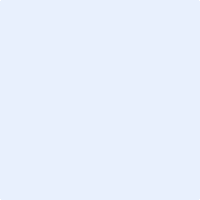 